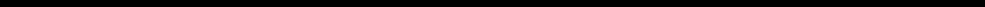 БУЙРУКПРИКАЗг.Бишкек№ ________________Кыргыз Республикасынын Жаратылыш ресурстары, экология жана техникалык көзөмөл министрлигинде Коррупциянын келип чыгуу тобокелдиги бар учурлардын жана кырдаалдардын тизмесин бекитүү жөнүндөКоррупциянын келип чыгуу тобокелдигин төмөндөтүү максатында, «Мамлекеттик жарандык кызмат жана муниципалдык кызмат жөнүндө» Кыргыз Республикасынын Мыйзамынын 20-беренесинин 4-бөлүгүнө, Кыргыз Республикасынын Министрлер Кабинетинин 2023-жылдын 
3-мартындагы № 115 «Кыргыз Республикасынын Министрлер Кабинетинин айрым ченем жаратуу ыйгарым укуктарын мамлекеттик органдарга жана жергиликтүү өз алдынча башкаруунун аткаруу органдарына өткөрүп берүү жөнүндө» токтомуна, Кыргыз Республикасынын Министрлер Кабинетинин 2023-жылдын 31-майындагы № 293 «Мамлекеттик жарандык кызмат жана муниципалдык кызмат жөнүндө» Кыргыз Республикасынын Мыйзамын ишке ашыруу боюнча айрым чаралар тууралуу токтомуна, «Кыргыз Республикасынын ченемдик укуктук актылары жөнүндө» Кыргыз Республикасынын Мыйзамынын 22-беренесинине ылайык, буйрук кылам:1. Кыргыз Республикасынын Жаратылыш ресурстары, экология жана техникалык көзөмөл министрлигинде (мындан ары - Министрлик) коррупциянын келип чыгуу тобокелдиги бар учурлардын жана кырдаалдардын тизмеси (мындан ары - Тизме) ушул буйруктун тиркемесине ылайык бекитилсин.2. Министрликтин түзүмдүк, ведомстволук жана регионалдык бөлүнүштөрүнүн жетекчилери Министрликтин Тизмесине ылайык төмөндөгүлөр боюнча туруктуу негизде иш жүргүзсүн:1) бар болгон коррупциялык тобокелдиктери азайтуу боюнча;2) ишмердиги коррупциялык тобокелдикке дуушар болгон функциялар менен байланышкан кызматкерлердин коррупцияга каршы укуктук аң-сезимин жогорулатуу боюнча.3. Кызыкчылыктардын кагылышуусун болтурбоо жана коррупциянын келип чыгуу тобокелдигин төмөндөтүү максатында Министрликтин адам ресурстарын башкаруу бөлүмү эки жылда бир жолудан көп эмес мамлекеттик кызматчыларды ротациялоонун планын түзсүн.4. Ченемдик-укуктук камсыздоо башкармалыгы:- расмий жарыяланган күндөн тартып үч жумушчу күндүн ичинде буйруктун көчүрмөсүн Кыргыз Республикасынын ченемдик укуктук актыларынын мамлекеттик реестрине киргизүү үчүн Кыргыз Республикасынын Юстиция министрлигине жөнөтсүн;- буйруктун көчүрмөсүн күчүнө кирген күндөн тартып үч жумушчу күндүн ичинде маалымат үчүн Кыргыз Республикасынын Президентинин Администрациясына жиберсин.5. Министрдин орун басарлары бул буйруктун тескөөгө алынган түзүмдүк бөлүмдөрү тарабынан аткарылышын контролго алышсын.6. Документтик камсыздоо бөлүмү бул буйрук менен түзүмдүк, ведомстволук жана регионалдык бөлүнүштөрдүн жетекчилерин тааныштырсын.7. Министрликтин санариптештирүү бөлүмү милдеттүү түрдө расмий жарыялоо боюнча чараларды көрсүн:- Кыргыз Республикасынын ченемдик укуктук актыларынын долбоорлорун коомдук талкуулоонун бирдиктүү порталында; - Министрликтин официалдуу веб-сайтында.8. Бул буйрук расмий жарыяланган күндөн тартып 10 (он) күн өткөндөн кийин күчүнө кирет.9. «Кыргыз Республикасынын Жаратылыш ресурстары, экология жана техникалык көзөмөл министрлигинде Коррупциянын келип чыгуу тобокелдиги бар учурлардын жана кырдаалдардын Тизмесин бекитүү жөнүндө» Министрликтин 2023-жылдын 20-сентябрындагы № 254-п буйругу күчүн жоготту деп эсептелсин.10. Бул буйруктун аткарылышын контролдоону өзүмө калтырам.Об утверждении Перечня случаев и ситуаций, по которым имеется риск возникновения коррупции в Министерстве природных ресурсов, экологии и технического надзора Кыргызской РеспубликиВ целях снижения риска возникновения коррупции, в соответствии с частью 4 статьи 20 Закона Кыргызской Республики «О государственной гражданской службе и муниципальной службе», постановлением Кабинета Министров Кыргызской Республики «О делегировании отдельных нормотворческих полномочий Кабинета Министров Кыргызской Республики государственным органам и исполнительным органам местного самоуправления» от 3 марта 2023 года № 115, постановлением Кабинета Министров Кыргызской Республики «О некоторых мерах по реализации Закона Кыргызской Республики «О государственной гражданской службе и муниципальной службе» от 31 мая 2023 года № 293, 22 статьей Закона Кыргызской Республики «О нормативных правовых актах Кыргызской Республики», приказываю:1. Утвердить Перечень случаев и ситуаций, по которым имеется риск возникновения коррупции (далее - Перечень), в Министерстве природных ресурсов, экологии и технического надзора Кыргызской Республики (далее – Министерство) согласно приложению к настоящему приказу.2. Руководителям структурных, подведомственных и региональных подразделений Министерства в соответствии с Перечнем Министерства на постоянной основе осуществлять следующую деятельность:1) по снижению имеющихся коррупционных рисков;2) по повышению антикоррупционного правосознания сотрудников, чья деятельность связана с функциями, подверженными коррупционному риску.3. Отделу управления человеческими ресурсами Министерства в целях предотвращения конфликта интересов и снижения риска возникновения коррупции не чаще одного раза в 2 года составлять план проведения ротации государственных служащих.4. Управлению нормативно-правового обеспечения:- в течение трех рабочих дней со дня официального опубликования направить копию приказа в Министерство юстиции Кыргызской Республики для включения в Государственный реестр нормативных правовых актов Кыргызской Республики;- в течение трех рабочих дней со дня вступления в силу направить копию приказа в Администрацию Президента Кыргызской Республики для информации.5. Заместителям министра взять на контроль исполнение настоящего приказа курируемыми структурными подразделениями.6. Отделу документационного обеспечения Министерства ознакомить с настоящим приказом руководителей структурных, подведомственных и региональных подразделений.7. Отделу цифровизации Министерства принять меры по обязательному официальному опубликованию:- на Едином портале общественного обсуждения проектов нормативных правовых актов Кыргызской Республики;- на официальном веб-сайте Министерства. 8. Настоящий приказ вступает в силу по истечении 10 (десяти) рабочих дней со дня официального опубликования.9. Считать утратившим силу приказ Министерства «Об утверждении Перечней коррупционных рисков и коррупциогенных должностей в Министерстве природных ресурсов, экологии и технического надзора Кыргызской Республики» от 20 сентября 2023 года № 254-п.10. Контроль за исполнением настоящего приказа оставляю за собой.Макулдашылды: Министрдин биринчи орун басары				         М.Р. МаметовКоррупциянын алдын алуу боюнча ыйгарым укуктуу өкүлү				         Б.Д. КакешовЧенемдик-укуктук камсыздообашкармалыгынын башчысы					        Н.М. КазакбаевДокументтик камсыздообөлүмүнүн башчысы						       А.К. ЗарлыковаАдам ресурстарын башкаруу бөлүмүнүн башчысы						       А.К. КарымбаеваАткаруучу:Адам ресурстарын башкаруубөлүмүнүн жетектөөчү адиси					       С.А. Карабаева________________________________________________________________КЫРГЫЗ РЕСПУБЛИКАСЫНЫН ЖАРАТЫЛЫШ РЕСУРСТАРЫ, ЭКОЛОГИЯ ЖАНА ТЕХНИКАЛЫК КӨЗӨМӨЛ МИНИСТРЛИГИ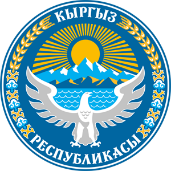 МИНИСТЕРСТВО ПРИРОДНЫХ РЕСУРСОВ, ЭКОЛОГИИ И ТЕХНИЧЕСКОГО НАДЗОРА КЫРГЫЗСКОЙ РЕСПУБЛИКИМинистр М.Ж. Тургунбаев